FORMULIR PENDAFTARAN SEMINAR HASIL TESISKepada Yth.Ketua Program Studi Magister ManajemenUniversitas Muhammadiyah YogyakartaDi YogyakartaAssalamu’alaikum Wr. WbYang bertanda tangan dibawah ini saya:Dengan ini saya mengajukan pendaftaran Seminar Hasil dan telah melengkapi persyaratan Seminar Hasil sebagaimana terlampir :Persyaratan Seminar Hasil*) Beri tanda  centang pada kolom berikut :Demikian kami sampaikan, Atas perhatiannya diucapkan terimakasihWassalamu’alaikum Wr. WbYogyakarta,.....................................Mahasiswa, (..........................................................)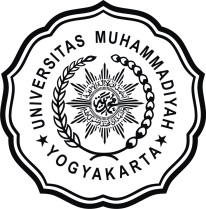 PROGRAM PASCASARJANAMAGISTER MANAJEMENUNIVERSITAS MUHAMMADIYAH YOGYAKARTANama:………………………………………………………………………………………………………………….NIM:………………………………………………………………………………………………………………….Konsentrasi:………………………………………………………………………………………………………………….No Telp/HP:………………………………………………………………………………………………………………….Judul Tesis:……………………………………………………………………………………………………….………………………………………………………………………..……………………………………………………………………………………………………Nama Dosen Pembimbing  I:……………………………………………………………………………………………Nama Dosen Pembimbing  II:……………………………………………………………………………………………1.Tesis telah di ACC Dosen Pembimbing 1 dan 22.Melampirkan bukti mengikuti seminar proposal/hasil minimal 2X 3.Melampirkan kartu bimbingan tesis 4Melampirkan hasil cek Turnitin 5Draf Tesis dicopy 2X6.Melampirkan FC bukti Lunas pembayaran SPP 7.Menyiapkan slide powerpoint 8.Presentasi dan diskusi menggunakan Bahasa Inggris 9.Berpakaian rapi dan sopan (pria memakai dasi, wanita baju resmi)10.Melampirkan Manuskrip/Artikel dari tesis maksimal 15-20 halaman11.Melampirkan bukti telah mengikuti Conference baik Nasional/Internasional, publikasi di jurnal ber ISSN, jurnal terakreditasi, dan jurnal internasional minimal 1X